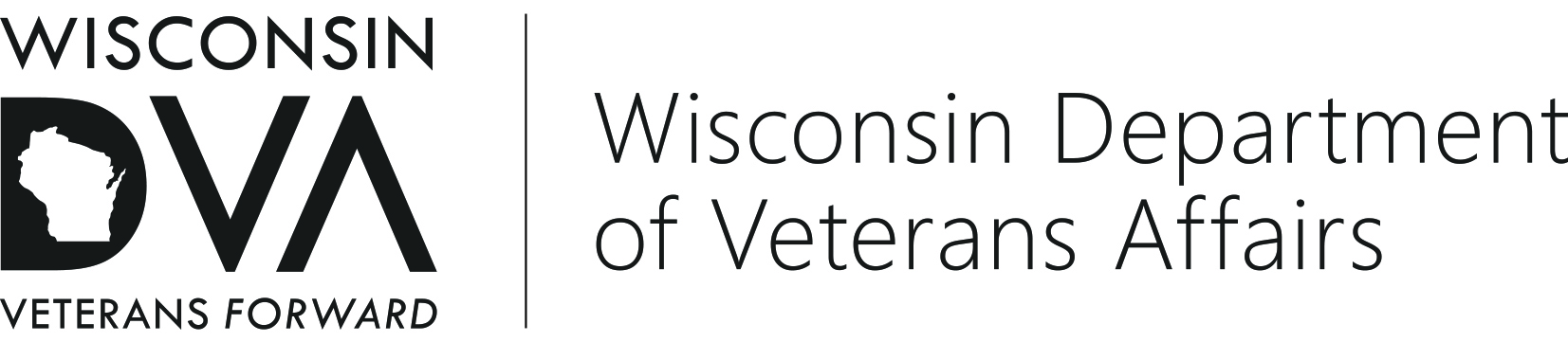 201 West Washington Avenue, P.O. Box 7843, Madison, WI 53707-7843(608) 266-1311 |  1-800-WIS-VETS (947-8387)COUNTY TRANSPORTATION GRANT APPLICATION – SUPPLEMENTCOUNTY TRANSPORTATION GRANT APPLICATION – SUPPLEMENT2017-20182017-20182017-20182017-2018County Veterans Transportation Services ReportCounty Veterans Transportation Services ReportCounty Veterans Transportation Services ReportCounty Veterans Transportation Services ReportCounty Veterans Transportation Services ReportCounty Veterans Transportation Services ReportCounty Veterans Transportation Services ReportCounty Veterans Transportation Services ReportCounty Veterans Transportation Services ReportCounty Veterans Transportation Services ReportCounty Veterans Transportation Services ReportCounty Veterans Transportation Services ReportI.  Number of veterans transported and miles drivenI.  Number of veterans transported and miles drivenI.  Number of veterans transported and miles drivenI.  Number of veterans transported and miles drivenI.  Number of veterans transported and miles drivenI.  Number of veterans transported and miles drivenI.  Number of veterans transported and miles drivenI.  Number of veterans transported and miles drivenI.  Number of veterans transported and miles drivenI.  Number of veterans transported and miles drivenI.  Number of veterans transported and miles drivenI.  Number of veterans transported and miles drivenI.  Number of veterans transported and miles drivenI.  Number of veterans transported and miles drivenI.  Number of veterans transported and miles drivenI.  Number of veterans transported and miles drivenI.  Number of veterans transported and miles drivenI.  Number of veterans transported and miles drivenI.  Number of veterans transported and miles drivenI.  Number of veterans transported and miles drivenI.  Number of veterans transported and miles drivenI.  Number of veterans transported and miles drivenI.  Number of veterans transported and miles drivenI.  Number of veterans transported and miles drivenI.  Number of veterans transported and miles drivenI.  Number of veterans transported and miles drivenI.  Number of veterans transported and miles drivenI.  Number of veterans transported and miles drivenI.  Number of veterans transported and miles drivenI.  Number of veterans transported and miles drivenI.  Number of veterans transported and miles drivenI.  Number of veterans transported and miles drivenI.  Number of veterans transported and miles drivenI.  Number of veterans transported and miles drivenI.  Number of veterans transported and miles drivenI.  Number of veterans transported and miles driven# Rides x # Miles – 2017# Rides x # Miles – 2017# Rides x # Miles – 2017JULJULJULJULJULJULAUGAUGAUGAUGSEPSEPSEPSEPSEPOCTOCTOCTOCTNOVNOVNOVNOVDECDECDECDECDEC2017 TOTAL2017 TOTAL2017 TOTAL2017 TOTAL# Rides x # Miles - 2018# Rides x # Miles - 2018JANJANJANJANJANJANFEBFEBFEBFEBFEBMARMARMARMARMARAPRAPRAPRAPRMAYMAYMAYMAYJUNJUNJUNJUNJUN2018 TOTAL2018 TOTAL2018 TOTAL2018 TOTAL2018 TOTALII.  Revenue and expenses related to veteran’s transportation servicesII.  Revenue and expenses related to veteran’s transportation servicesII.  Revenue and expenses related to veteran’s transportation servicesII.  Revenue and expenses related to veteran’s transportation servicesII.  Revenue and expenses related to veteran’s transportation servicesII.  Revenue and expenses related to veteran’s transportation servicesII.  Revenue and expenses related to veteran’s transportation servicesII.  Revenue and expenses related to veteran’s transportation servicesII.  Revenue and expenses related to veteran’s transportation servicesII.  Revenue and expenses related to veteran’s transportation servicesII.  Revenue and expenses related to veteran’s transportation servicesII.  Revenue and expenses related to veteran’s transportation servicesII.  Revenue and expenses related to veteran’s transportation servicesII.  Revenue and expenses related to veteran’s transportation servicesII.  Revenue and expenses related to veteran’s transportation servicesII.  Revenue and expenses related to veteran’s transportation servicesII.  Revenue and expenses related to veteran’s transportation servicesII.  Revenue and expenses related to veteran’s transportation servicesII.  Revenue and expenses related to veteran’s transportation servicesII.  Revenue and expenses related to veteran’s transportation servicesII.  Revenue and expenses related to veteran’s transportation servicesII.  Revenue and expenses related to veteran’s transportation servicesII.  Revenue and expenses related to veteran’s transportation servicesII.  Revenue and expenses related to veteran’s transportation servicesII.  Revenue and expenses related to veteran’s transportation servicesII.  Revenue and expenses related to veteran’s transportation servicesII.  Revenue and expenses related to veteran’s transportation servicesII.  Revenue and expenses related to veteran’s transportation servicesII.  Revenue and expenses related to veteran’s transportation servicesII.  Revenue and expenses related to veteran’s transportation servicesII.  Revenue and expenses related to veteran’s transportation servicesII.  Revenue and expenses related to veteran’s transportation servicesII.  Revenue and expenses related to veteran’s transportation servicesII.  Revenue and expenses related to veteran’s transportation servicesII.  Revenue and expenses related to veteran’s transportation servicesII.  Revenue and expenses related to veteran’s transportation services20172017201720172018201820182018Transportation Service ExpensesTransportation Service ExpensesTransportation Service ExpensesTransportation Service ExpensesTransportation Service ExpensesTransportation Service ExpensesJul-DecJul-DecJul-DecJul-DecJan-JunJan-JunJan-JunJan-JunTotalTotalTotalTotalTotal$      $      $      $      $      $      $      $      $      $      $      $      $      $      $      $      $      $      $      $      $      $      $      $      $      $      $      $      $      $      $      $      $      $      $      $      $      $      $      $      $      $      $      $      $      $      $      $      $      $      $      $      $      $      $      $      $      $      $      $      $      $      $      $      $      TotalsTotalsTotalsTotalsTotals$      $      $      $      $      $      $      $      $      $      $      $      $      Transportation Service RevenuesTransportation Service RevenuesTransportation Service RevenuesTransportation Service RevenuesTransportation Service RevenuesTransportation Service RevenuesTransportation Service RevenuesTransportation Service RevenuesTransportation Service RevenuesTransportation Service RevenuesTransportation Service RevenuesTransportation Service RevenuesTransportation Service RevenuesTransportation Service RevenuesTransportation Service RevenuesTransportation Service RevenuesTransportation Service RevenuesTransportation Service RevenuesTransportation Service RevenuesTransportation Service RevenuesTransportation Service RevenuesTransportation Service RevenuesTransportation Service RevenuesTransportation Service RevenuesTransportation Service RevenuesTransportation Service RevenuesTransportation Service RevenuesTransportation Service RevenuesTransportation Service RevenuesTransportation Service RevenuesTransportation Service RevenuesTransportation Service RevenuesTransportation Service RevenuesRide FeesRide FeesRide FeesRide FeesRide FeesRide Fees$      $      $      $      $      $      $      $      $      $      $      $      $      OtherOtherOtherOtherOtherOther$      $      $      $      $      $      $      $      $      $      $      $      $      TotalsTotalsTotalsTotalsTotals$      $      $      $      $      $      $      $      $      $      $      $      $      